О введении нового вычета по НДФЛМежрайонная ИФНС России № 9 по Архангельской области и Ненецкому автономному округу сообщает, что Федеральным законом от 05.04.2021 № 88-ФЗ предоставлена возможность налогоплательщикам возместить свои расходы на физкультурно-оздоровительные услуги, понесенные начиная с 2022 года, заявив вычет по НДФЛ. 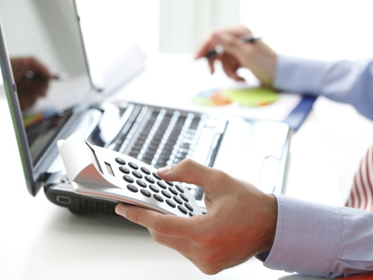 Указанный вычет будет предоставляться в размере фактически произведенных расходов. Однако он не должен превышать 120 тысяч рублей за год в совокупности с другими социальными вычетами, установленными Налоговым кодексом Российской Федерации. Гражданин может учесть и расходы на физкультурно-оздоровительные услуги, оказанные его детям (в том числе усыновленным) в возрасте до 18 лет.Получить такой вычет можно, если на дату фактически произведенных налогоплательщиком расходов физкультурно-спортивная организация (индивидуальный предприниматель) включена в соответствующий ежегодный перечень. Первый перечень будет сформирован Минспортом России не позднее 1 декабря 2021 года и размещен на его официальном сайте (http://minsport.gov.ru).Заявить вычет можно, подав декларацию по форме 3-НДФЛ по итогам года, в котором были понесены расходы на фитнес. Также гражданин может получить его у своего работодателя в течение соответствующего года. Для подтверждения права на вычет необходимо предоставить документы, подтверждающие расходы: копию договора на предоставление физкультурно-оздоровительных услуг и кассовый чек.